Community Affairs Board (CAB) Minutes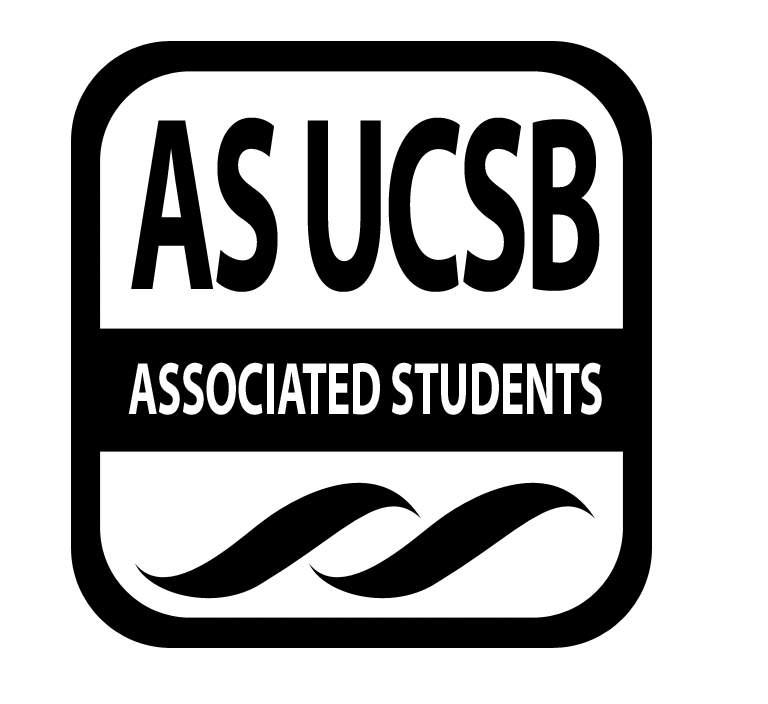 Associated Students Monday, November 17, 2014, 7:30 PMCAB Office (UCEN 2523) Minutes/Actions recorded by: Abriana FernandezCALL TO ORDER 7:31 by Adrian Gabriel , ChairA. MEETING BUSINESS	Roll Call Acceptance of Excused Absences Acceptance of Proxies B. PUBLIC FORUMB-1. La Escuelita’sFunding Request and BudgetStacy: Event sounds fun! Would need to cook at a church b/c of food permit policy?~50 people, but how many will be of the houseless communityDefinitely need to outreach to more outside groupsTheir budget is too vague to understand what we are funding Delta Pi Presenter: Houseless community is the tasters for DSP Cook Off Event Outreached to PGC (other professional groups) and other orgs to join cook offHow are you reaching out to the Houseless? Possibly reaching out to other orgs on campusii. They have contacted SB SheltersStrange that they have not really reached out to anywhereGood event, intentions, but not very prepared or strategically plannedHave not outreached to us and we have coordinators m.SB Shelters, but they want to do the event in IVAsk them to reach out to CAB Houseless/Hunger Coordinators to educate them and come out to an event to do their own outreach to the Houseless Community Mostly students, lots of groups, so where do the houseless community come in?If we did fund for burners, we would not be able to let them keep the burners, they would have to come back to CABThey are not investing their own money into the event either Proposing back to them as a collaboration event with CAB?Tabling until something more concrete in set for the event La EscuelitaFunding Request and BudgetStacy: We have already funded $754.60 to event: Food ($479.79) and Utensils ($274.81) through Hermanos UnidosCannot fund decorations (Legal Code). Their food request is over $500 so cannot fund all food.Cross-checking with HU budget, they want CAB to fund EVERY line item. Not cool, but if they came before HU, then it’s not fair that we fund whoever came first instead of both equally.About daycare: will someone be facilitating activities or supplies are just provided?Facilitating activities along with providing supplies Update on the fundraiser and restoration project efforts?Thanksgiving Dinner EventFamilies in IV Provide childcare and entertainment Acknowledging them as part of our community La Escuelita’s Funding - Childcare, pizza for kidsOutreached to IVTU as well Asking for $282.71 We cannot fund more than $500/group that requests for food… But we can fund because they are different groups even though they are for the same event REPORTS  Advisor’s Report(s)Allina: Honoraria Due Nov 21st by 2pm.  Ask me if you’re confused on how to fill it out.Honoraria - Stipend to CAB leaderboard Reflection of your position in the legal code If you have questions about the updated one email Emani Turn in Volunteer Logs every week.  People have been coming in for verifications.Include your name in volunteer hours Compost all of our plates, cups, and utensils in the yellow bin.  Make sure to close up the CAB office if you are the last person here at night.  Been coming in early and the door has been open.  Closet door and main door.Breaking ground for IV Teen Center tomorrow on Camino Del Sur Found #KindnessIs . Gave me the warm and fuzzies, Reminded me of CAB. Sent out a link to some CAB leaders, here it is for everyone: http://www.takepart.com/photos/random-acts-kindness?cmpid=tpnews-eml-2014-11-15-kindnessIV Teen Center is breaking ground on their new location on 889 Camino Del Sur Tomorrow Tuesday Nov 17th at 9am.  All are invited! Co-Chairs’ Report General MeetingWe have the GSA Lounge!!! :DInspirational video of the week?Breast cancer tattoo video - Roberto Kitten Therapy on Soulpancake - LindseyKiwi Bird on Soulpancake - Lauren CAB Volunteer of the week? Dinner ClubElizabeth Speakers?Volunteer Coordinator for showers for the Houseless Community in IVSetting up time limits on speakers  Anyone need a working group?Brainstorming/Discuss/Plan new event with general members End of the quarter, having working groups in accordance with Leaderboard Members General Meeting during Dead Week?Study sessionCanned Food Drive Needing food for emergency food pantryKind of would be competing with AS Food Bank though Extra push on groups who are doing food drives right nowContact Katie SB Marathon Medals - need help tomorrow (Tuesday) @ 4:00 PM (need 30 people or more) Food will be provided for volunteers There is going to be press there so it would be really great in CAB could go out and rep Santa Barbara Running - 110 Ancapa St. Remind leaders to include themselves on Volunteer Hour Logs (James)Co-Op Reminder: We do have a contract with the Co-Op and gift cardOne-On-Ones this week Friday and Monday Group one on ones (5 max) Board’s ReportsCourtney Outcome of gift exception? (Adrian)Notified by Thursday morning AbrianaEveryone can send me their Care Mail events up until Tuesday nights Please send Care Mail in the right format Kerina & EdwinShowers are up and going, started the first one today. They have a volunteer coordinator that  I will contact to get CAB a date to volunteer with them soon this quarter! Shower coordinator, Alex, for wednesday general meetingElizabeth donated pans for cooking!! Keanna Community Volunteer FoundationMajor Grant Applications Due: January 16 ($5,000)Minor Grant Applications Due: February 6 ($1,000)Care Expo → tentativeLocation: Corwin PavillionDate: Wednesday, February 11 (Week 6)Time: 12:00 PM-4:00 PMFalling around Volunteer Week Speaker & DinnerWorking with Capps Center to secure a speakerFor both students and orgsHunger Banquet? “Regular meal”When guests arrive at an Oxfam America Hunger Banquet, they draw tickets at random that assign each to a high-, middle-, or low-income tier—based on the latest statistics about the number of people living in poverty. Each income level receives a corresponding meal. The 20 percent in the high-income tier are served a sumptuous meal; the 30 percent in the middle-income section eat a simple meal of rice and beans; and the 50 percent in the low-income tier help themselves to small portions of rice and water.A lot for just one day, splitting it up between two quartersBringing a speaker from the outside so that it is beneficial to students and orgs Thinking about how much money we are willing to put down for a speaker We have not had a speaker in the pastThinking about CareExpo as a org and as board we need to be involved IV Parks and Rec MeetingButterflies Lap House (Devereaux) → Environmental ChairMonarchsLack of milkweedPeople use pesticidesEarly stages still Meet Your Neighbors debrief - Success!ZoieI want to plan a holiday social/potluck!Tentative date Thursday December 4th (before dead week)Everybody brings a potluck itemI’m thinking we can either make gingerbread houses and/or decorate holiday cookies! (or both!) Esther & NelsonThanksgiving Potluck Monday Nov. 24, parents and tutors bringing in foodNew intern (Daniel Maldonado) working with us in contacting parents and organizing books, as well as tutoring children during FLPConnie & Roberto Requesting $251 for stickers - the stickers ended up costing more because of the colors. ($551 - the $300 we requested last week)Jackets: most likely paying $20 out of pocket. Sign up for your leaderboard jacket sizes! http://www.customink.com/signup/c00nnog9 Sign up for tabling! https://docs.google.com/spreadsheets/d/1PauU4s_g7b9Ya5dTtp0NqPE3-MQbXL-jBmrSb1g5EYc/edit?usp=sharing Daniela I bought 25 plants and 20 pots for wednesdayI emailed the Cheadle Center for biodiversity to set up a  day to go do tree restoration. I’m looking at Saturday Dec. 6th 12:00-3:00 PM Lauren BUNS went too well, a lot of volunteers signed up but conflicted with the space in the car. I might need to have a max number.I talked to a dog shelter that ISN’T strict! Santa Barbara shelter, not so big but in need of volunteers, need van though or somethingTaking the bus as an option for transportation MaricarmenAmiguitos and Juguemos is going well. More volunteers have came out to Juguemos! EmaniGSA Lounge is now available to usIn exchange for using AS Services, make GSA lounge available for EAB or CAB on Wednesdays Senate Bank - Proxy Sub senator Training Lindsey Will start doing bios after Thursday Jeremiah, Josephine, and Tanvi Requesting the rest of the money for Alt. Breaks : $2,365 Re-opening applications –still need 2 more people (Dec. 19-23)ACCEPTANCE of AGENDA/CHANGES to AGENDA ACCEPTANCE of ACTION SUMMARY/MINUTESACTION ITEMS  F-2 New BusinessLa Escuelita Thanksgiving DinnerMOTION/SECOND: Copeland/Amos/Perez Motion to fund $282.71 for La Escuelita’s Thanksgiving dinner.ACTION: Vote:  18-0-0 APPROVEAdvisor/Staff Instruction/Request: N/AResponsible for Follow-through: N/AAdditional approval required: YES (Senate) CAB: Family Literacy Program Thanksgiving Potluck  MOTION/SECOND: Wills/Dumapias/Co Motion to fund $75 for ThanksgivingPotluck.ACTION: Vote: 16-0-0 APPROVE Advisor/Staff Instruction/Request: N/AResponsible for Follow-through: N/AAdditional approval required: YES (Senate)CAB: Youth Outreach Coordinator Gas ReimbursementMOTION/SECOND: Dumapias/Co/CohenMotion to fund $73.10 for gas reimbursement to Amiguitos’ drivers. ACTION: Vote: 17-0-1 APPROVED Advisor/Staff Instruction/Request: N/AResponsible for Follow-through: N/AAdditional approval required: YES (Senate)CAB: Public Relations StickersMOTION/SECOND: Beckham/Gonzalez/YaoMotion to fund $251 for stickers. ACTION: Vote: 16-0-2 APPROVEAdvisor/Staff Instruction/Request: N/AResponsible for Follow-through: N/AAdditional approval required: YES (Senate)CAB: Environmental Coordinator Pots MOTION/SECOND: Lin/Hernandez/Beckham  Motion to fund $10 for pots.ACTION: Vote: 17-0-1 APPROVEAdvisor/Staff Instruction/Request: N/AResponsible for Follow-through: N/AAdditional approval required: YES (Senate)CAB: Alternative Breaks MOTION/SECOND: Co/Beckham/Lin  Motion to fund $2,365 for the rest of Alternative Breaks trip funding. ACTION: Vote: 16-0-2 APPROVEAdvisor/Staff Instruction/Request: N/AResponsible for Follow-through: N/AAdditional approval required: YES (Senate)CAB: Leaderboard SweatersMOTION/SECOND: Copeland/Gonzalez/ZavalaMotion to fund $990.63 for leaderboard sweaters.ACTION: Vote: 17-0-0 APPROVEAdvisor/Staff Instruction/Request: N/AResponsible for Follow-through: N/AAdditional approval required: YES (Senate)DISCUSSION ITEMS G-1. Delta Sigma PiTabling until they have further updates with Hunger/Houseless Coordinators and something more concrete set for eventVote: Co/Dumapias/Wills18-0-0REMARKSADJOURNMENTMOTION/SECOND to ADJOURN: Co/Hernandez/GonzalezACTION: Vote: 17-0-0 APPROVE Vote Taken:  9:23 PM NameNote: absent (excused/not excused)arrived late (time)departed early (time)proxy (full name)NameNote:absent (excused/not excused)arrived late (time)departed early (time)proxy (full name)Adrian Gabriel (Co-Chair)PresentJeremiah CopelandPresentStacy Gee (Co-Chair)PresentKeanna CohenPresentAbriana FernandezPresentKerina YaoPresentAmy TsangAbsent Lauren DumapiasPresentChristine HuPresentLindsey CoPresent Connie LinPresentMaricarmen ZavalaPresentCourtney WillsPresentNelson MorenoAbsentDaniela GonzalezPresentRoberto PerezPresentEdwin Hernandez (Intern)PresentShivani Patel (Intern)PresentEsther RemigioAbsentTanvi Gurazada (Intern)AbsentJack LinAbsentZoie BeckhamPresentJosephine Amos Present (Departed Early 9:14 PM)Emani Oakley (AS Liaison)PresentCassandra Mancini (AS Liaison)Absent (excused)